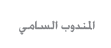 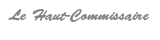 مذكرة إخبارية بمناسبة اليوم العالمي للسكانتحتفل المجموعة الدولية يوم 11 يوليوز من كل سنة باليوم العالمي للسكان، وانخراطا في السياق الوطني المتسم بآفاق إصلاح أنظمة التقاعد، تقدم المندوبية السامية للتخطيط، بهذه المناسبة، تقديرات حول أمل الحياة في صحة جيدة للأشخاص المسنين بالمغرب، وذلك وفق مقاربة مزدوجة تجمع بين أمل الحياة ونسبة الأمراض المزمنة للشخص كالسكري وارتفاع الضغط من جهة، والإعاقة المترتب عنها فقدان القدرة الوظيفية من جهة أخرى.ويجب التذكير بأن عدد الأشخاص المسنين (60 سنة فما فوق) الذي كان يمثل أقل من مليون شخص سنة 1960، أصبح اليوم يناهز 2,9 مليون شخص وقد يصل إلى حوالي 10 ملايين شخص في أفق 2050.ويبلغ أمل الحياة للأشخاص ما بعد 60 سنة 20,6 سنة في 2010، مقابل 18,8 سنة في 1987، 19,5 سنة عند الرجال و 21,6 عند النساء.لكن حسب معطيات البحث الوطني حول السكان والصحة العائلية ل 2011، يصل أمل الحياة بدون أمراض مزمنة في 60 سنة إلى 7,3 سنة للرجال مقابل 11,5 سنة للنساء.و بخصوص أمل الحياة بدون "عدم القدرة الوظيفية" فيبلغ عند الرجال 18,6 سنة مقابل 20,1 سنة لدى النساء.                                                                                                                                أحمد الحليمي علميالمندوب السامي للتخطيط